NÁRODNÁ RADA SLOVENSKEJ REPUBLIKYVI. volebné obdobieČíslo: CRD-1637/2015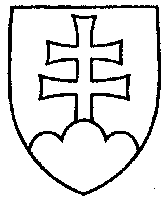 1944UZNESENIENÁRODNEJ RADY SLOVENSKEJ REPUBLIKYz 23. septembra 2015k vládnemu návrhu zákona, ktorým sa mení zákon č. 434/2010 Z. z. o poskytovaní dotácií v pôsobnosti Ministerstva kultúry Slovenskej republiky v znení neskorších predpisov a ktorým sa menia a dopĺňajú niektoré zákony (tlač 1699) – prvé čítanie	Národná rada Slovenskej republikyr o z h o d l a,  ž eprerokuje uvedený vládny návrh zákona v druhom čítaní;p r i d e ľ u j etento vládny návrh zákona na prerokovanieÚstavnoprávnemu výboru Národnej rady Slovenskej republikyVýboru Národnej rady Slovenskej republiky pre financie a rozpočet  aVýboru Národnej rady Slovenskej republiky pre kultúru a médiá;u r č u j eako gestorský Výbor Národnej rady Slovenskej republiky pre kultúru a médiá
a lehotu na jeho prerokovanie v druhom čítaní vo výboroch do 9. novembra 2015
a v gestorskom výbore do 10. novembra 2015.     Peter  P e l l e g r i n i   v. r.        predseda       Národnej rady Slovenskej republikyOverovatelia:Mikuláš  K r a j k o v i č   v. r.Martin  P o l i a č i k   v. r.